Zakład Gospodarowania Odpadami Sp. z o.o.		tel. 71 301-44-44Gać 90		fax 71 301-45-6255-200 Oława		www.zgo.org.plNr referencyjny nadany sprawie przez Zamawiającego	 	50/ZGO/P/2013	CZĘŚĆ IV SIWZ„WYKAZ CEN”DLAPRZETARGU  NIEOGRANICZONEGO  NA  ROBOTY BUDOWLANEprzeprowadzanego zgodnie z postanowieniamiustawy z dnia 29 stycznia 2004 r. Prawo zamówień publicznych(tekst jednolity: Dz. U. z 2010 r. Nr 113, poz. 759 z późn. zm.)na zadanie pn.:Modernizacja i rozbudowaZakładu Gospodarowania Odpadami w m. Gać -Budowa budynku administracyjnego wraz z wpięciem do sieci oraz przebudowa budynku socjalnego – kontrakt K14realizowane w ramach projektu„System gospodarki odpadami Ślęza - Oława”.Projekt współfinansowany przez Unię Europejską ze środków Funduszu Spójnościw ramach Programu Operacyjnego Infrastruktura i ŚrodowiskoGać, dnia   19.12.2013 r.                                                                               Zatwierdził:WYKAZ CEN:1.2.Niniejszym informuję, że wartość  robót uwzględnionych w tabeli powyżej (od l.p. 1 do l.p. 5) w odniesieniu do robót prowadzonych na działkach nr 370 i 382/3 (wjazd do budynku administracyjnego) oraz prac projektowych dotyczących działek nr 370 i 382/3, wynosi … % całkowitego wynagrodzenia brutto.3. Podpisy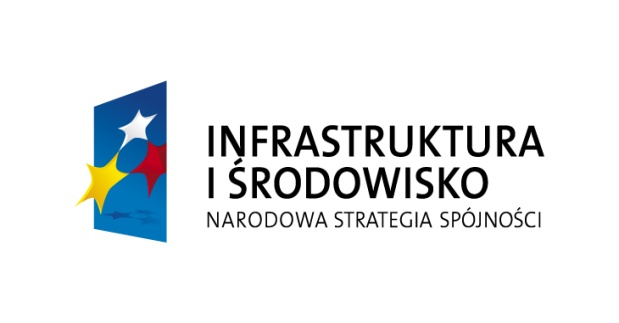 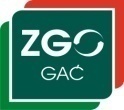 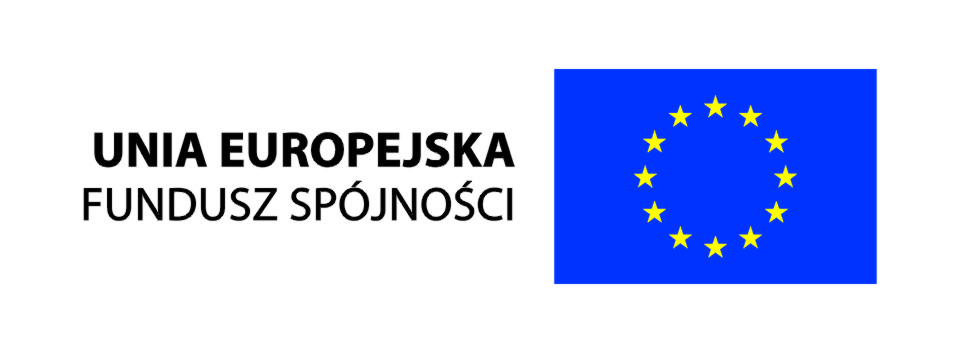 L.p.Zakres robótOgraniczenia wartości w stosunku do wartości całkowitej wynagrodzeniabrutto w [%]Kwota brutto (PLN)1.Dokumentacja projektowa, w tym: Projekt budowlany, Projekty wykonawcze, Dokumentacja powykonawcza, dokumentacja do pozwolenia na użytkowanie, materiały do zmiany pozwolenia zintegrowanego.max. 2%max.  1,5%min.  1%……………………..……………………..……………………..2.Nadzór autorskimin. 1%………………………3.Nowy budynek administracyjny:Roboty ziemne,Stan surowy otwarty,Fasada i pokrycie dachu,Roboty wykończeniowe,Roboty instalacyjne,max. 1%max. 15%min. 17%……………………..……………………..……………………..……………………..……………………..3.Suma robót dla nowego budynku administracyjnego (suma pozycji 3.1 do 3.5)max. 60%……………………..4.Przebudowa istniejącego budynku na socjalny:Roboty rozbiórkowe,Roboty budowlane,Roboty instalacyjne,max. 1%……………………..……………………..……………………..4.Suma robót dla istniejącego budynku socjalnego (suma pozycji 4.1 do 4.3)min. 20%……………………..5.Zagospodarowanie terenu np.: ogrodzenie, drogi parkingi etc.min.  15%………………………CAŁKOWITE WYNAGRODZENIE BRUTTO (suma poz. 1 -5)……………………….